Сумська міська радаVІІ СКЛИКАННЯ               СЕСІЯРІШЕННЯвід                       2020 року №       -МРм. СумиРозглянувши звернення громадянина надані документи, відповідно до протоколу засідання постійної комісії з питань архітектури, містобудування, регулювання земельних відносин, природокористування та екології Сумської міської ради від 14.05.2020 № 191, статей 12, 35, 61, 79-1, 84, 118, 121, 122 Земельного кодексу України, стаття 89 Водного кодексу України, статті 55 Закону України «Про землеустрій», частини третьої статті 15 Закону України «Про доступ до публічної інформації», керуючись пунктом 34 частини першої статті 26 Закону України «Про місцеве самоврядування в Україні», Сумська міська рада ВИРІШИЛА:Відмовити Кургану Володимиру Павловичу у наданні дозволу на розроблення технічної документації із землеустрою щодо встановлення (відновлення) меж земельної ділянки в натурі (на місцевості) з метою подальшої передачі у приватну власність за адресою: м. Суми, Сумська міська громадська організація «Садівницьке об’єднання «Озерне», садівниче товариство «Комунальник», земельна ділянка № 75, кадастровий номер 5910136600:10:022:0394, площею 0,0400 га для індивідуального садівництва у зв’язку з тим, що частина сформованої земельної ділянки потрапляє в межі нормативної прибережної захисної смуги озера (стариці р. Псел), режим                      обмеженої господарської діяльності якої визначений статтею 89 Водного кодексу України, згідно з яким в прибережних захисних смугах уздовж річок, навколо водойм та на островах забороняється розорювання земель (крім підготовки грунту для залуження і залісення), а  також садівництво та городництво, і відноситься до земель водного фонду, які згідно зі статтею 83 Земельного кодексу України заборонено передавати у приватну власність, та порушенням процедури набуття прав на земельну ділянку, передбаченого статтею 118 Земельного кодексу України.Сумський міський голова                                                                     О.М. ЛисенкоВиконавець: Клименко Ю.М.Ініціатор розгляду питання - постійна комісія з питань архітектури, містобудування, регулювання земельних відносин, природокористування та екології Сумської міської радиПроєкт рішення підготовлено департаментом забезпечення ресурсних платежів Сумської міської радиДоповідач – департамент забезпечення ресурсних платежів Сумської міської ради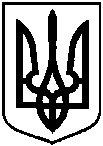 Проєктоприлюднено «__»_________2020 р.Про відмову Кургану Володимиру Павловичу у наданні дозволу на розроблення технічної документації із землеустрою щодо встановлення (відновлення) меж земельної ділянки в натурі (на місцевості) за адресою:     м. Суми, Сумська міська громадська організація «Садівницьке об’єднання  «Озерне», садівниче товариство «Комунальник», земельна ділянка                    № 75